Histoire du CanadaJean-Michel LACROIXAu cours de ses deux premiers voyages en 1534 et 1535-1536, Jacques Cartier pénètre dans le golfe du Saint-Laurent. Missionné par François Ier pour trouver un passage vers l’Asie et découvrir ses richesses, l’explorateur prend possession du « Canada » au nom du roi de France.
Après avoir fondé Québec en 1608, Samuel de Champlain permet l‘établissement de la « Nouvelle-France » mais la présence française est très vite concurrencée par les colons britanniques et, au terme de la guerre de Sept Ans, la France cède le Canada à l’Angleterre par le traité de Paris, en 1763. Un siècle plus tard, la création de la Confédération consacre la naissance du Canada moderne en 1867. 
Alors que ses liens se distendent avec la Grande-Bretagne, cette terre d’Amérique du Nord noue une relation d’interdépendance avec son monumental voisin, les États-Unis. Le Canada doit désormais définir sa place dans un monde en voie d’américanisation.
Tout en insistant sur l’importance des facteurs géographiques qui conditionnent les mouvements de population et sur les tentatives pour créer une unité nationale, Jean-Michel Lacroix dresse une histoire totale du Canada. Deuxième pays au monde par sa superficie – même si l’espace habité ne représente que 11 % de la superficie totale –, dixième puissance économique, le Canada affiche clairement son ambition : apparaître comme une démocratie libérale et une puissance internationale.
Préface de Paul-André LinteauGenre : Histoire de...
Parution : 13 octobre 2016
PRIX public TTC : 24,50 €
Nombre de pages : 480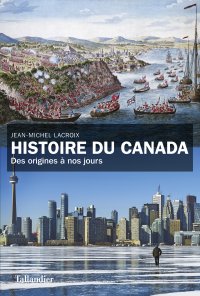 